Отчёт о работеКраткое теоретическое содержание работыРасчётные формулыРезультаты измеренийРезультаты расчётовОбработка результатов измеренийВыводыРаботу выполнил:Работу выполнил:фамилияимяотчествогруппаИнтегральной излучательной способностью R называется величина, ...Интегральной излучательной способностью R называется величина, ...равная количеству энергии излучаемой ежесекундно единицей поверхности тела по всем направлениям с учетом всех длин волн испускаемых телом

равная количеству энергии излучаемой ежесекундно единицей поверхности тела по всем направлениям с учетом всех длин волн испускаемых телом

Спектральной излучательной способностью rλ называется величина, ...Спектральной излучательной способностью rλ называется величина, ...равная количеству энергии излучаемой ежесекундно с единицы поверхности тела по всем направлениям с длинами волн рассчитанная на единичный интервал длин волн

равная количеству энергии излучаемой ежесекундно с единицы поверхности тела по всем направлениям с длинами волн рассчитанная на единичный интервал длин волн

Закон Стефана – Больцмана выражается формулой:Закон Стефана – Больцмана выражается формулой:где σ — постоянная Стефана-БольцманаЭнергетическая светимость реальных тел выражается формулой:Энергетическая светимость реальных тел выражается формулой:где aT — коэффициент чернотыПринцип работы пирометра с исчезающей нитью:Принцип работы пирометра с исчезающей нитью:основан на сравнении (визуальном) спектральных излучательных способностей раскаленной нити лампы пирометра и исследуемого тела при той же длине волны.  основан на сравнении (визуальном) спектральных излучательных способностей раскаленной нити лампы пирометра и исследуемого тела при той же длине волны.  Оптическая схема пирометра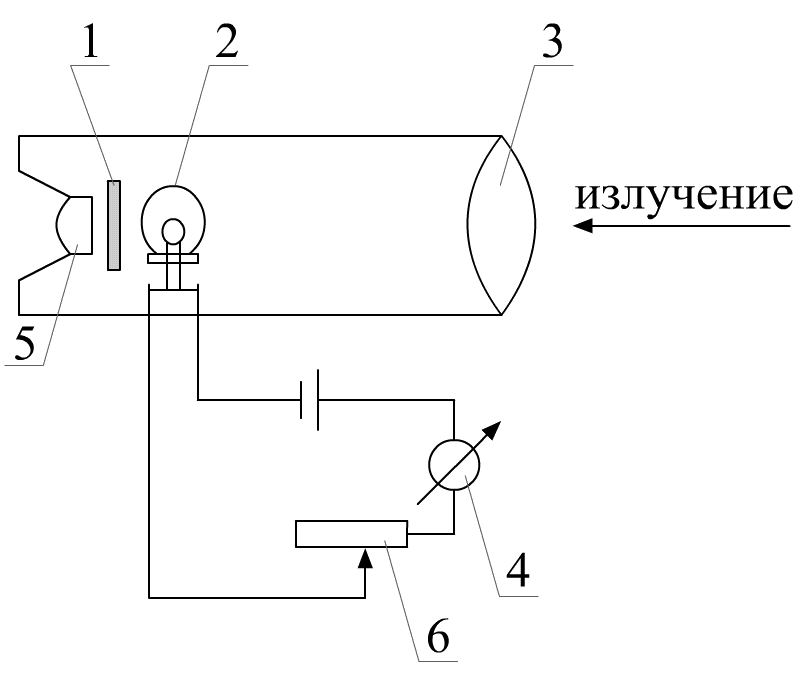 Оптическая схема пирометраОбозначения:Обозначения:1 — Светофильтр2 — Нить лампы3 — Объектив4 — Миллиамперметр5 — Окуляр6 — РеостатНагреваемым телом служитОкись нихрома (пластинка)Постоянная Стефана – Больцмана:,гдеПостоянная Стефана – Больцмана:,гдеI — Сила токаU — Напряжение на пластинкеαT — Коэффициент черноты данного телаS — Поверхность излучателяT — Истинная температураПостоянная Планка:,гдеПостоянная Планка:,гдеk — Постоянная Больцманаc — Скорость света в вакуумеσ — Постоянная Стефана-БольцманаГрафик зависимости истинной температуры T от яркостной Tяр: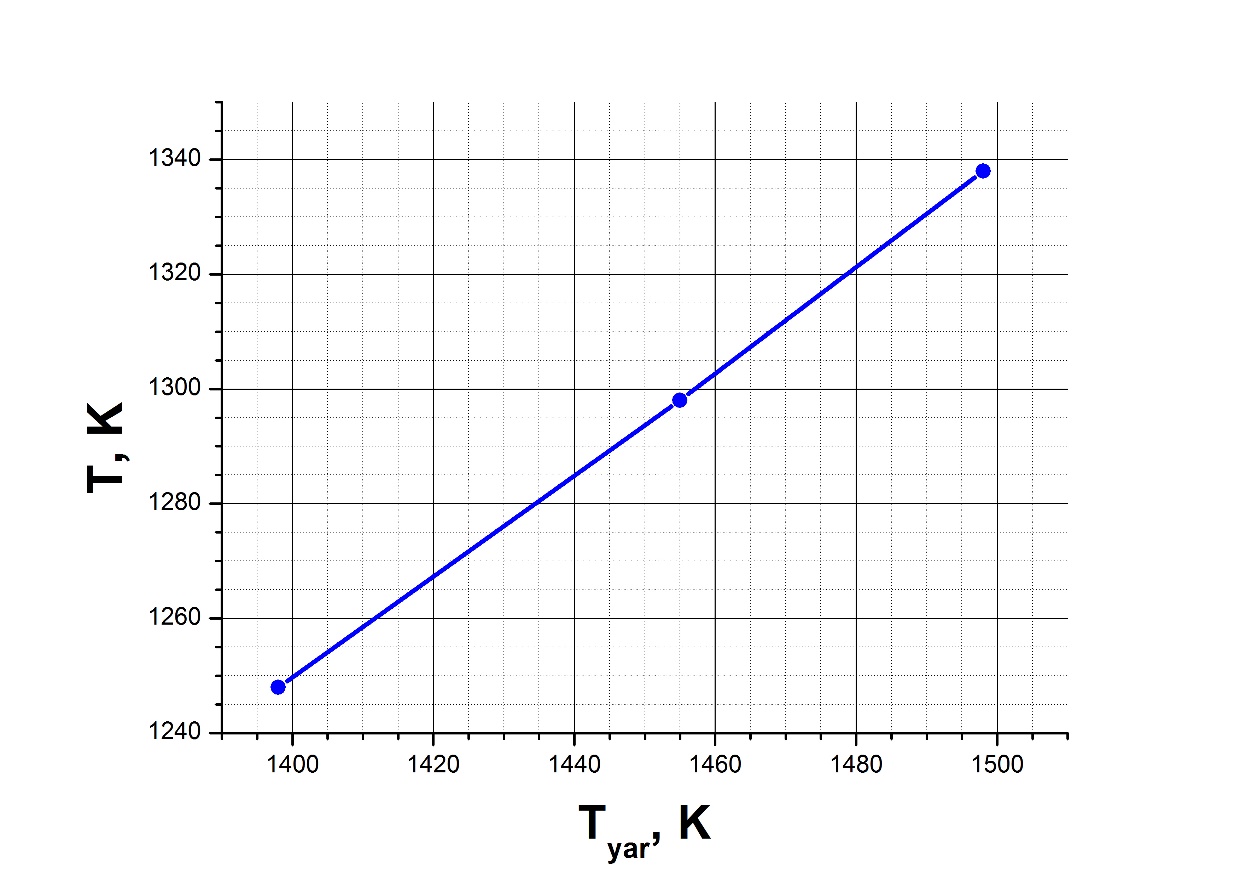 №I, AU, ВTяр, °CTяр, KT, Kd, мl, мS, м21171,251125139812482181,331182145512983191,39122514981338σ1 =σ2 =σ3 =Формула относительной погрешности измерений:Формула относительной погрешности измерений:Формула относительной погрешности измерений:гдегдегде —  — Среднее значение постоянной Стефана-БольцманаΔI — ΔI — погрешность силы токаΔU — ΔU — погрешность напряженияΔS — ΔS — погрешность площади пластинкиΔT — ΔT — погрешность истинной температурыΔS =гдегдегдеΔl — Δl — погрешность длины пластинкиΔd — Δd — погрешность толщины пластинкиРезультаты расчётов:Результаты расчётов:ΔI =0,5 АΔU =0,005 ВΔl =0,05 ммΔd =0,05 ммΔS =5,52·10-6 мΔT =0,5 КОкончательный результатОкончательный результатОкончательный результатОкончательный результатпри доверительной вероятности α = 0.95.Абсолютная погрешность Абсолютная погрешность Сделаем такие выводы:Ознакомились с новым для нас прибором – пирометром с исчезающей нитью.Определили постоянную Больцмана:А табличное значение:Лежит в области погрешности.И определили постоянную Планка:Они практически сравнима с табличным: